Redesignkurs med		Laila Helene Bjørnsen fra Alvdal~på Berger skole i Øvre Rendalfredag 24. mars kl 18 – 21lørdag 25. mars kl 10 – 16Kurset er ment å være en møteplass og et igangsettingskurs der vi får ideer fra hverandre og fra en erfaren og kreativ kursleder! 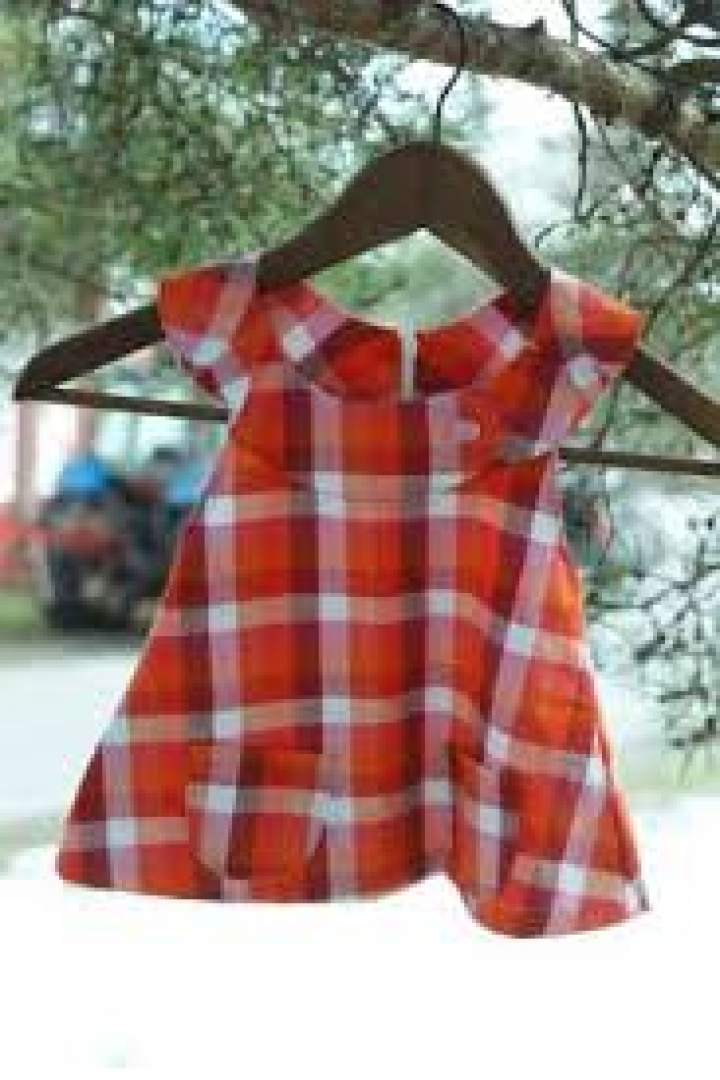 Vi skal ha det moro!Kursavgift medlemmer 400 kr,ikke medlemmer 500 kr. Som kan vippses til 527192 el  konto1850 33 00083 ved påmelding.Arr. Rendalen BygdekvinnelagPåmelding: torilan3@online.no eller sms tlf 915 18 732innen 10. mars